Honesdale/Pocono KOA Holiday50 Countryside Lane, Honesdale, PA 18431570-253-0424 - honesdale@koa.com2023 Seasonal Site InformationThank you for your interest in Honesdale/Pocono KOA! We at Honesdale/Pocono KOA (HPKOA) look forward to having you camp here with us and would love to have you join us for the 2023 camping season! The following information is a quick view of what our seasonal camping is all about and please feel free to call us if you have any questions at all about seasonal camping at H/P KOA:)Seasonal licenses are for two adults and up to 4 children (yours) ages 21 and under and/or your grandchildren 18 and under (6 people max), all others are considered visitors and pay a visitor fee, or you can purchase a yearly pass for them.  Every site has full hook up with cable, sewer, wifi, electric (not included in price), & water. You pay your electric usage. Golf carts are allowed by signup, and at a cost of $50.00 per unit, per year, per site along with signing our golf cart rule sheet and proof of insurance with Honesdale/Pocono KOA listed as place insured. Our site payment schedule is throughout the winter months to be paid in full by Opening Weekend, which is Friday, April 28th, 2023. If you do not sign up until the spring, you must be paid in full by June 30th to camp, and all spring payments musts be made automatically with a credit/debit card on file. Our campground is peaceful and quiet, but we do have an abundance of children and teens and we love to keep them busy and have fun for our adults and pets as well. A few of our onsite activities have a cost- like our mining sluice & food/dinners, arcade games, and our fundraisings for KOA Care Camps. Otherwise, the seasonal cost includes mini golf, tubby slide, jump pad, playground, swings, horseshoes, gaga pit, Corn hole, etc.  The pool (children must be accompanied by a parent or legal guardian), Giant Connect 4, Giant Jenga & fishing & more.The costs for a seasonal site (not including electric):Seasonal Rate-   L Seasonal Area:  $4100.00 Winter Storage:   $200.00 (keep your RV and belongings on site for the winter months/price must include a signed license for the following season)Electric Deposit:  $150-200 -Due first day of camping season and your electric usage amount is deducted throughout the summer/amount based on your usage (deposit based on RV/size 28’ & under is the $150 pricing)PAYMENTS – Payments are made throughout the winter for fall and winter signups, to be paid in full by the opening weekend.  Camping is the 4th weekend of April 28th to 3rd Sunday in October 15th!Once you have picked a site – we will send you a DocuSign copy of Seasonal License you must read through, fill out, sign & initial and send back to us with a NON-REFUNDABLE payment of $1000.00All credit card payments will always have a $5 fee attached to them. No fee if you pay with cash or check******************************************************************************************  For 2023NEW FOR 2023- We’ll be working on a half basketball/pickleball Court!We would love to have you & look forward to a great 2023 season!Your Hosts; Tim & Debby Cartmell!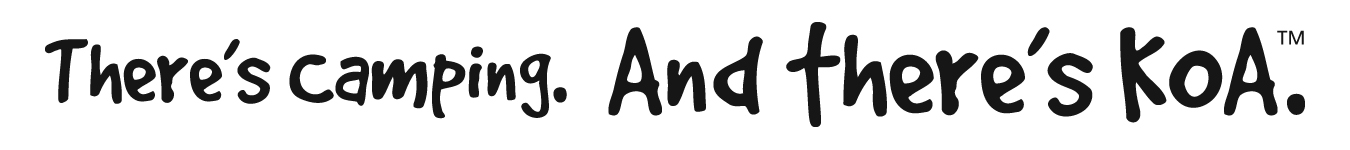 